附件一：           团支部2023年度北京大学法学院基层团组织上缴团费统计表填报人：                        联系方式：              （请将团费由支付宝上交至院团委组织部处，务必备注“支部名称（例：20本1班/20非法本法硕1班）+团支书姓名+缴纳团员总数”）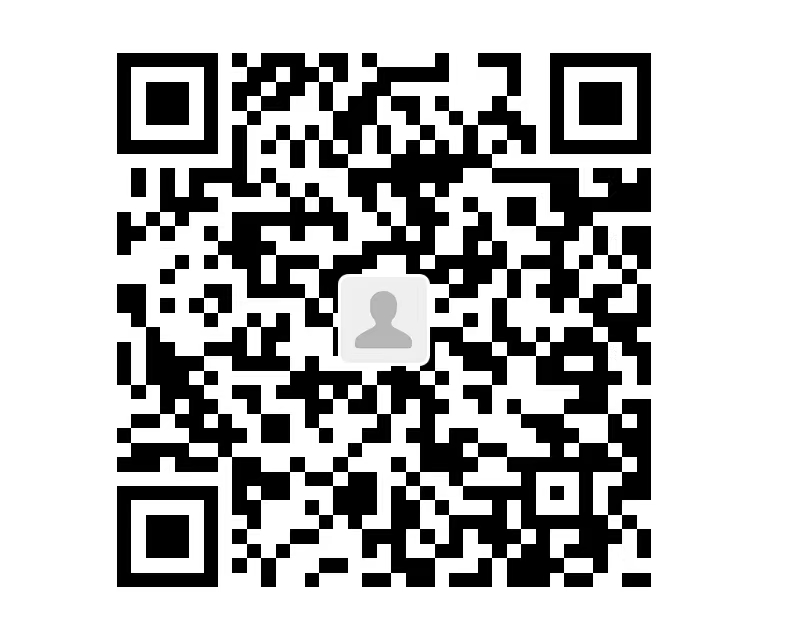 支部团员总数（注：需与北京共青团系统现有团员数一致）支部团员总数（注：需与北京共青团系统现有团员数一致）支部中保留团籍的中共党员（含预备党员）数支部中保留团籍的中共党员（含预备党员）数实际缴纳团费团员数实际上缴团费（元）实际上缴团费（元）实际上缴团费（元）实际上缴团费（元）实际上缴团费（元）未缴纳团员名单：未缴纳团员名单：未缴纳团员名单：未缴纳团员名单：未缴纳团员名单：是否已将团费转至院团委组织部处：是否已将团费转至院团委组织部处：是否已将团费转至院团委组织部处：是否已将团费转至院团委组织部处：是否已将团费转至院团委组织部处：                                                日期：                                                日期：                                                日期：                                                日期：                                                日期：